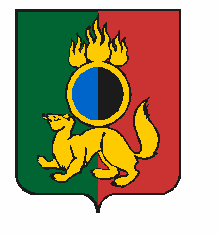 АДМИНИСТРАЦИЯ ГОРОДСКОГО ОКРУГА ПЕРВОУРАЛЬСКПОСТАНОВЛЕНИЕг. ПервоуральскОб утверждении составапатрульных групп на территории городского округа Первоуральск	В соответствии с Федеральными законами от 21 декабря 1994 года № 68-ФЗ «О защите населения и территорий от чрезвычайных ситуаций природного и техногенного характера», от 21 декабря 1994 года № 69-ФЗ «О пожарной безопасности», от 06 октября 2003 года № 131-ФЗ «Об общих принципах организации местного самоуправления в Российской Федерации», в целях защиты населенных пунктов от перехода лесных пожаров, выявления, предупреждения и ликвидации очагов природных пожаров на ранней стадии их развития, Администрация городского округа ПервоуральскПОСТАНОВЛЯЕТ:Утвердить состав патрульных групп, созданных для оперативного реагирования на защиту населенных пунктов городского округа Первоуральск при угрозе перехода лесных пожаров (приложение).Начальникам сельских территориальных управлений городского округа Первоуральск (Д.В. Черных, А.В. Овсянников, А.Ю. Санников, К.В. Третьяков):обеспечить координацию деятельности патрульных, патрульно-маневренных групп, назначить ответственных лиц;при обнаружении группой возгораний информацию незамедлительно направлять в единую дежурную-диспетчерскую службу городского округа Первоуральск (телефон 112, 64-30-70).Постановления Администрации городского округа Первоуральск от                           17 марта 2020 года № 495 «Об утверждении состава патрульных групп на территории городского округа Первоуральск», от 11 апреля 2022 года «О внесении изменений в постановление Администрации городского округа Первоуральск от 03 августа 2018 года № 1353 «О создании патрульных, патрульно-маневренных, маневренных, патрульно-контрольных групп на территории городского округа Первоуральск» считать утратившими силу.4. Опубликовать настоящее постановление в газете «Вечерний Первоуральск» и разместить на официальном сайте городского округа Первоуральск.5. Контроль за выполнением настоящего постановления возложить на заместителя Главы Администрации городского округа Первоуральск по взаимодействию с органами государственной власти и общественными организациями В.А. Таммана.Глава городского округа Первоуральск                                                                     И.В. Кабец21.04.2022№886